Szczecin, dnia 09-11-2023rDotyczy: postępowania o udzielenie zamówienia publicznego pn.: „Dostawa wyrobów medycznych do operacji kardiochirurgicznych”Wyjaśnienia 1W związku z wpłynięciem do Zamawiającego pytań dotyczącego treści Specyfikacji Istotnych Warunków Zamówienia, zgodnie z art. 135 Ustawy z dnia 11 września 2019 r. – Prawo zamówień publicznych (Dz.U.2019.2019 t.j. z dnia 2019.10.24 Zamawiający udziela następujących wyjaśnień:Wykonawca IPytanie 1, dotyczy zadania 10.W celu możliwości przedłożenia oferty najwyższej jakości, od znanego producenta z Japonii (firmy TERUMO), na asortyment użytkowany obecnie w ponad połowie Klinik Kardiochirurgicznych w Polsce, zwracamy się z prośbą o dopuszczenie RÓWNIEŻ stabilizatorów koniuszkowych (pozycja 1) oraz tkankowych (pozycja 2), nisko-profilowych o opisie poniżej, dla których ramię wykonane jest z tytanowych pierścieni i jest dostarczone w sposób nieodpłatny do siedziby Zamawiającego w ilości zabezpieczającej bieżące potrzeby Zamawiającego, zatem bez potrzeby zakupu dodatkowych akcesoriów. Potwierdzamy jednocześnie, że kluczowe parametry techniczne są przez nas spełnione. Poniżej przedstawiamy oferowane parametry techniczne i prosimy o ich akceptację. Jednocześnie podkreślamy, że zgoda na niniejsze rozwiązanie pozwoli na złożenie bardzo konkurencyjnej oferty nie tylko pod względem jakości stabilizacji, lecz pozwalającego także na oszczędności W BUDŻECIE SZPITALA PUBLICZNEGO, sięgające KILKUSET TYSIĘCY ZŁOTYCH NETTO pierwotnie opisanego asortymentu SIWZ.Przed podjęciem decyzji o odpowiedzi na pytanie, bardzo chętnie udostępnimy nieodpłatnie sterylne próbki asortymentu we wskazanej ilości w celu weryfikacji NAJWYŻSZEJ JAKOŚCI SPRZĘTU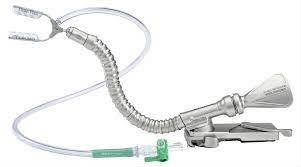 Pozycja 1:Pozycja 2:OdpowiedźZamawiający nie dopuszcza proponowanych wyrobów. Zamawiający wyjaśnia, że proponowane stabilizatory nie były stosowane przez lekarzy specjalistów do wykonywania procedur medycznych przez Klinikę Kardiochirurgii SPSK-2 przez co nie jest  w stanie odpowiedzieć czy odpowiadają określonym wymaganiom. Proponowaną demonstrację wyrobu i ewentualne szkolenia winny być przeprowadzone przez Wykonawcę za zgoda Zamawiającego przed ogłoszeniem postępowania przetargowego.Wykonawca IIDOTYCZY PAKIETU nr 3Dotyczy SWZ Rozdz. IV pkt. 4 oraz wzoru umowy § 3 ust. 5Prosimy o ujednolicenie okresu przydatności wyrobów do użycia do minimum 12-miesięcy, licząc od daty dostawy do siedziby Zamawiającego.OdpowiedźZamawiający informuje że wymogiem jest aby wyroby posiadały minimum 24-miesięczny okres przydatności do użycia licząc od daty dostawy do siedziby Zamawiającego. Paragraf 3 istotnych postanowień umowy otrzymuje brzmienie:„1.Wykonawca gwarantuje, że wyroby dostarczane Zamawiającemu będą posiadały okres przydatności do użycia minimum 24-miesięczny, licząc od daty dostawy do siedziby Zamawiającego”Dotyczy wzoru umowy § 9 ust. 1Czy Zamawiający uzna za skuteczne dostarczenie faktury w formacie pdf za pośrednictwem poczty e-mail?W przypadku zgody na powyższe, prosimy o uwzględnienie zapisu w umowie wraz ze wskazaniem adresu e-mail, na który należy przesłać fakturę.OdpowiedźZamawiający uzna za skuteczne dostarczenie faktury w formacie pdf za pośrednictwem poczty e-mail na adres wskazany w umowie.Dotyczy wzoru umowy § 12 ust. 1 c)Zwracamy się z prośbą o zmniejszenie zaproponowanej kary umownej do wysokości 50 zł za każdy dzień zwłoki w dostarczeniu dokumentów, o których mowa w § 2 ust. 2OdpowiedźZamawiający nie wyraża zgody.Dotyczy wzoru umowy § 12 ust. 5Zwracamy się z prośbą o zmniejszenie zaproponowanej kary umownej do 20% wartości umowy brutto.OdpowiedźZamawiający nie wyraża zgody.    Z poważaniem    Dyrektor SPSK-2/podpis w oryginale/Sprawę prowadzi: Przemysław FrączekTel. 91 466 1087Stabilizator koniuszkowy przeznaczony do podtrzymania koniuszka serca w operacjach kardiochirurgicznych oraz bez użycia krążenia pozaustrojowegoCzęść ssąca stabilizatora o kształcie piramidy, wykonana z materiału atraumatycznegoStabilizator przystosowany do pracy z oferowanym rozwieraczem klatki piersiowejSystem do stabilizacji wyposażony w zestaw drenów łączący stabilizator z pompą ssącą – dren podstawowy oraz dodatkowa przedłużkaRuch ramienia płynny, możliwa rotacja ramienia po zamontowaniu systemu na rozworze klatki piersiowej;Stabilizator jednorazowego użytku z tytanowym ramieniem dostarczonym na czas trwania kontraktu – ilość według potrzeb oddziałuRamię przegubowe dostosowane do stabilizatorów koniuszkowych o uniwersalnej konfiguracji, tzn., dające możliwość podłączenia haków mitralnych i aortalnych wielorazowego użytku wykorzystywanych do standardowych zabiegów zastawkowych;Pojedyncze, sterylne opakowanie typu papier – folia + opakowanie zewnętrzne, zabezpieczające;Stabilizator tkankowy przeznaczony do stabilizacji serca w operacjach kardiochirurgicznych oraz bez użycia krążenia pozaustrojowegoCzęść ssąca stabilizatora niskoprofilowa, atraumatycznaMożliwość regulacji ustawienia stopki w trzech płaszczyznach w celu lepszego dopasowania do warunków anatomicznychMożliwość umieszczenia stopki stabilizatora pod kątem prostym do ramieniaStopka stabilizatora w kształcie drutu, zapewniająca lepszą widoczność i większy zasięg ramienia. Możliwość wyginania w celu lepszego dopasowania do warunków anatomicznychRuch ramienia płynny, umożliwiający stabilizację w dowolnym punkcie i kształcie, rotacja ramienia oraz końcówki stabilizatora o 360 stopniCzęść ssąca stabilizatora atraumatyczna, podzielona na cztery komorySystem do stabilizacji wyposażony w zestaw drenów łączący stabilizator z pompą ssącąStabilizator jednorazowego użytku z tytanowym ramieniem dostarczonym na czas trwania kontraktu – ilość według potrzeb oddziałuPojedyncze, sterylne opakowanie oraz karton zewnętrzny zabezpieczający opakowanie papier – folia na każdy stabilizator jednorazowego użytku